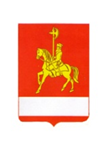 АДМИНИСТРАЦИЯ КАРАТУЗСКОГО РАЙОНАПОСТАНОВЛЕНИЕ21.12.2022                                 с. Каратузское                                      № 1051-п О проведении хоккейного предновогоднего турнираВ целях развития массовой физической культуры и спорта, пропаганды здорового образа жизни среди сельских жителей, расширения сети общественных физкультурно-спортивных объединений и клубов, выявления и поддержки лучших спортивных команд района. ПОСТАНОВЛЯЮ:1. Директору МБУ «ЦФКС Каратузского района» (А.Г. Лельковой), организовать подготовку спортивного мероприятия предновогодний турнир по хоккею в с. Каратузское, 23 декабря 2022 года на стадионе «Колос» с соблюдением превентивных мер, направленных на предупреждение распространения коронавирусной инфекции. 2. Утвердить Положение о хоккейном предновогоднем турнире (приложение № 1).3. МБУ «Каратузская спортивная школа» и.о. директора (Володина Н.Н.) обеспечить подготовку хоккейной коробки на стадионе «Колос».4. Финансовому управлению администрации района (Е.С. Мигла – заместителю главы района по финансам, экономике – руководителю финансового управления) обеспечить финансирование данного мероприятия в пределах средств подпрограммы «Развитие массовой физической культуры и спорта» реализуемой в рамках муниципальной программы «Развитие спорта Каратузского района» (Мероприятие 1.1 Организация и проведение спортивно-массовых мероприятий);5. Руководителям школьных спортивных клубов организовать подготовку поселковых спортивных команд и принять участие в данном мероприятии, согласно Положению.6. Контроль за исполнением настоящего постановления возложить на А.А. Савина - заместителя главы района по социальным вопросам.7.Постановление вступает в день, следующий за днем его официального опубликования в периодическом печатном издании «Вести муниципального образования «Каратузский район».И.о. главы района                                                                                   Е.С. МиглаПОЛОЖЕНИЕо проведении хоккейного предновогоднего турнира среди команд Каратузского районаЦели и задачи:Приобщение населения района к систематическим занятиям физкультурой и спортом, формирование здорового образа жизни.Популяризация хоккея среди жителей района.Совершенствование форм организации спортивно - массовой и оздоровительной работы.Место и время:Соревнования проводятся в с. Каратузское 23 декабря 2022 года на хоккейной коробке с. Каратузское, стадион «Колос».Приезд и регистрация команд в 12.00 час. Начало турнира в 13.00 часов.Участники и состав команд:В соревнованиях принимают участие смешанные команды с 14 лет и старше. Состав команды 11 человек. Заявка прилагается.Условия проведения:Порядок проведения соревнований решается на судейской коллегии в зависимости от количества прибывших команд. Соревнования проводятся по правилам игры в хоккей с шайбой. Данное мероприятие организовать и провести с соблюдением всех превентивных мер, направленных на предупреждение распространения коронавирусной инфекции.Награждение:Команда - победитель награждается кубком, грамотой и медалями, призеры – грамотами и медалями. Примечание:Сообщить до 22 декабря 2022 года в срочном порядке подтверждение об участие в соревнованиях по тел: 21-0-70, либо в МБУ «ЦФКС Каратузского района» расположенному по адресу с. Каратузское, ул. Советская 57.Главный судья: Карпенко Андрей Васильевич – тел.8 923 317 24 27Заявкана участие в хоккейном предновогоднем турнире.от команды _____________________Приложение к постановлению администрации Каратузского районаот 21.12.2022  №  1051-п                     №п/пФ.И.О. участникагод рождения, адрес проживанияВиза врача1.